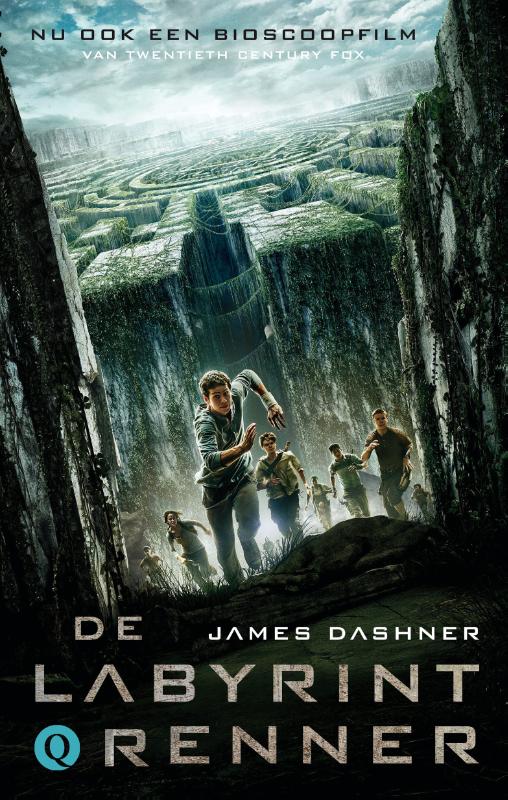 Titel: De LabyrintrennerAuteur: James DashnerUitgever: Querido (in Nederland), Random House Inc. (in Amerika)Jaar van Uitgave: 2014 (in Nederland), 2009 (in Amerika)Maaike Groeneveld 4GTCIk had op internet over het boek gelezen en ik was heel erg nieuwsgierig. Toen ben ik drachten alle boekhandels langsgegaan totdat ik het boek tegenkwam, toen kocht ik het en ben ik er thuis meteen in begonnen met lezen. Het leek me een super spannend boek met iets mysterieus. En dat klopte, het was een ongelofelijk spannend boek. Het leukste boek dat ik tot nu toe heb gelezenHet verhaal gaat over Thomas, thomas wordt wakker in een soort lift die hem in een labyrint brengt. Hij komt uit op het midden van het labyrint, “de laar” daar staan ongeveer 50 andere jongens op hem te wachten, hij krijgt een korte uitleg over het leven daar maar hij blijft nog met ontzettend veel vragen achter. Al vanaf het moment dat hij in de lift zat kan hij zich niks meer herinneren van zijn leven voor de laar. Alleen zijn naam weet hij nog. Dit geld ook voor de rest van de bewoners van de laar. De bewoners hebben allemaal een functie. Van elke functie heb je 1 leider “de keeper” alle keepers bij vormen een soort van parlement. Er zijn twee leiders: Alby en Newt. De functies op de laar zijn onder andere: bouwer, zwabber, bagger, graver, med-jakker, renner en kok. ’s Nachts gaan de muren om de laar dicht. Als je dan nog buiten de laar bent ga je dood. Want ’s nachts wachten er grievers op je, het is me nog niet helemaal duidelijk hoe een griever er uit moet zien maar in het boek wordt het beschreven als een mechanische machine met een slijmerige huid, het heeft stekels op de rug en het rolt. Als je door zo’n griever gestoken wordt en je wordt niet op tijd gered met een serum ga je dood. Als je gered wordt door het serum ga je de verandering door. De verandering is iets vreselijks, je lijd van de pijn maar er is één voordeel, nou ja het hangt er vanaf hoe je het ziet. Maar je krijgt je herinneringen terug. vanaf de eerste nacht op de laar weet thomas het zeker, hij wil een renner worden. iedereen verklaart hem voor gek. Maar hij weet het zeker. De 2e dag op de laar wordt hij vroeg gewekt door newt, newt brengt hem naar het raam zodat thomas naar buiten kan kijken. Daar laat newt hem een een griever zien. Thomas schrikt zich kapot. Later moet hij mee lopen bij één van de functies. Tot dat er een alarm gaat, dat betekent dat er een nieuw persoon naar boven komt. Wat vreemd is want nomaal komt er maar 1 per maand, en dat is heel regelmatig, terwijl thomas de dag ervoor gekomen is. als het luik open gaat van de lift, ook wel de box genoemd, zien ze dat er een meisje in licht, alby en newt dragen haar er uit, een meisje, dat is nog nooit eerder voorgekomen. Als ze uit de box is gehaald lijkt het alsof ze dood is, het blijkt dat ze in coma ligt. Ze heeft een papiertje in haar hand waar op staat ‘zij is de laatste, ooit’ ze wordt door de med-jakkers verzorgt tot ze wakker wordt. thomas wist het meteen, hij kende haar.  De dag daarna komt de keeper van de renners minho eerder terug vanuit het labyrint.  Met het nieuws dat ze een dode griever gevonden hadden. De dag daarna gaat alby met minho het labyrint in om de dode griever te zoeken. Ze zouden ’s middags terug zijn maar als ze vlak voor sluitingstijd van de muren niet terug zijn wordt newt heel bezorgt, dan sluiten de muren met veel kabaal. Op dat moment ziet thomas een glimp van alby en minho vnuit het labyrint, alby is gestoken en minho sleept hem mee naar de deur. Thomas schreeuwt naar newt, maar newt gaat het niet halen en alby en minho ook niet. Op dat moment trekt thomas een sprint en glipt tussen het kiertje van de muur door. De regel nummer 1 op de laar is, niemand komt in het labyrint tenzij je een renner bent of een van de leiders. Thomas heeft zojuist deze regel overtreden. Minho is boos op hem omdat hij zojuist de dood tegemoet is gekomen. Maar die nacht wordt er geschiedenis geschreven. Minho vlucht, en laat thomas achter met alby die niks meer kan. Thomas besluit alby de klimop in te hijsen, hij tilt alby omhoog en gaat samen met hem in de klimop hangen. Dan komt er een griever. Hij ziet hen, thomas hangt alby in de klimop en gaat horizontaal verder via de muren. De griever komt achter hem aan, zodra hij de grond bereikt heeft gaat hij rennen, en rennen, de griever blijft achter hem aan rollen, dan komt hij bij een doodlopende gang, hij blijft stil staan en de griever rolt naar hem toe. Dan op het laatste moment duikt hij aan de kant minho heeft het gezien en besluit deze tactiek ergens anders toe te passen  inmiddels zijn er al drie nieuwe grievers achter hen aan gekomen, ze rennen naar een klif toe, en daar duiken ze net op het laatste moment weg, de drie grievers rollen de afgrond in. Dan rusten ze daar uit, ’s ochtends als de muren weer open gaan keren ze terug naar de laar. Dan kijken ze of alby er nog hangt, hij hangt er nog, samen met newt halen ze hem uit de klimop hij krijgt het serum en brengt de verandering door, thomas en minho slapen. Zodra ze geslapen hebben wordt er een palaver opgeroepen.  alle keepers, behalve alby, zitten in een halve kring om thomas heen, er moet besllist worden wat er met thomas moet gebeuren. Minho stelt voor hem tot keeper van de renners uit te roepen, en een van de andere keepers stelt voor hem in de slammer te gooien, de slammer is een gevangenis. Uiteindelijk wordt hij een renner in opleiding en moet hij 1 dag van zonsopgang tot zonsondergang in de slammer zitten. De dag nadat hij in de slammer heeft gezeten begint hij bij de renners. Hij leert van minho hoe je een renner moet worden. De dag daarna als hij wakker wordt hangt er een grijze grauwe lucht, de zon is verdwenen. Hij gaat samen met newt bij het meisje kijken. Het meisje praat tegen hem in zijn gedachten, hij wordt er bang van en rent weg het labyrint in. Na uren gerent te hebben gaat hij terug naar de laar. Het meisje heet teresa, en heeft tegen hem gezegd dat ze het einde in gang heeft gezet. Minho en thomas gaan het labyrint verkennen zoals ze op een een normale dag ook zouden doen. Ze vinden niets bijzonders. als ze terug keren naar de laar hangt er een rare sfeer. De muren hadden al dicht moeten zijn. Nu konden de grievers ’s nachts de laar op komen. Teresa is wakker geworden en communiceert met thomas via gedachten. Ze zegt dat het labyrint een soort code is. die nacht wordt ze door alby in de slammer gegooid. Daar is ze iniedergeval veilig voor de grievers. Alle laarders moeten in het hoofdgebouw overnachten, alle ingangen worden dicht getimmerd. als de grievers de laar op rollen ’s nachts, rolt 1 het gebouw op. Op dat moment komt gally aanzetten. Een paar dagen eerder was hij weggerend. Gally heeft het niet zo op thomas. Gally beweerd dat de grievers elke nacht 1 persoon zal meenemen. Dan offert hij zich op en laat 1 van de grievers op hem af komen en wordt hij opgegeten. Dan besluit alby naar de kaartenkamer te gaan om alles goed te bestuderen. De dag daarna gaat thomas naar teresa om te praten over het idee dat het labyrint een code is. als ze aan het praten zijn komt er rook vanuit de kaartenkamer. Alle kaarten zijn verbrand en alby is neergeslagen. Thomas roept newt, teresa en hij zijn op een idee gekomen maar dan moet ze wel eerst uit de slammer gehaald worden. Het is thomas inmiddels ook gelukt om terug te communiceren naar teresa via de gedachten. Thomas vraagt of newt aan de renners wil vragen of ze alle kaarten uit het hoofd kennen omdat hij een plan heeft. Dan vertelt newt dat ze alle kaarten veilig achterin het grote gebouw hebben opgeslagen. Als extra veiligheid. Dat komt goed uit want dat betekend dat de kaarten niet in vlammen zijn opgegaan. Thomas en teresa nemen newt en minho mee naar de kaarten kamer en thomas laat zijn plan zien. Ze trekken allle kaarten over op overtrekpapier. Van alle 8 secties. Dan leggen ze van elke dag alle secties boven op elkaar en er ontstaat een letter. Dit doen ze van elke dag en dan ontstaan er woorden. Float, catch, bleed, death, stiff, push, dit is de code van het labyrint. Alleen weten ze nog niet wat het betekend. Thomas bedenkt zich iets wat hij hoe eng hij het ook vind toch zal uitvoeren.  Hij gaat zich laten steken door een griever. Die avond als er weer iemand wordt meegenomen door de grievers rent thomas er achter aan. Hij probeert de jongen te bevrijden maar word ondertussen gestoken. Dat was zijn bedoeling, dan keert hij terug. De 3 opeenvolgende dagen brengt hij de verandering door. Zijn herrineringen komen terug. Hij komt erachter dat hij voor de scheppers (zo noemen ze de mensen die het labyrint hebben gebouwd) heeft gewerkt, samen met teresa. Nu weet hij hoe ze uit het labyrint moeten komen. Ze moeten van de klif door een gat springen daar is een computer. Als hij dit aan de keepers verteld reageren ze niet allemaal even blij. Er zullen veel doden vallen, maar het is wel de enige manier om te kunnen overleven, als ze niks doen komen ze nooit uit het labyrint en gaan ze allemaal dood. Uiteindelijk beslissen ze dat ze die avond nog gaan, ze roepen zoveel mogelijk mensen bij elkaar om mee te gaan. Als het eenmaal zover is rennen ze met een groep van ongeveer 40 mensen naar de klif toe. Dit is voor velen van hen de eerste keer buiten de laar. Als ze de klif berijken staan daar tientallen grievers op hen te wachten. Alby offert zich op en rent op de grievers af. Maar ze zijn niet tevreden met 1 persoon. Alle grievers komen op hen af, dan gaan ze het gevecht aan, thomas, teresa en Chuck, de beste vriend van thomas, blijven staan, zij moeten op het gat in de klif af rennen en de code in de computer invoeren. Samen rennen ze op de klif af. Chuck springt eerst, daarna teresa en dan thomas. Ze landen in een donkere kamer dan rent teresa naar de computer terwijl thomas de grievers probeert uit te schakelen. Teresa voert alle 6 woorden in terwijl thomas de eerste griever vermoord heeft. Het laatste woord wil niet ingevoerd worden zegt teresa, dan komt Chuck op het geniale idee om inplaats van push in de computer in te voeren op een knop te drukken. Bij de knop staat “schakel labyrint uit” als teresa op de knop heeft gedrukt stoppen alle grievers vrijwel meteen met waar ze mee bezig waren. Dan komen de overgebleven laarders door het gat heen, het zijn een stuk of 20 man die het heeft overleefd. De helft is dus gesneuveld. Dan rennen ze met z’n allen naar de deur die in de verte is open gegaan. Ze komen uit bij een glijbaan, als ze beneden zijn komen ze in een grote zaal. Met mensen achter ramen. Ze zijn er, ze zijn bij de scheppers. Er komt een vrouw aan die tegen ze begint te praten. Ze loopt naar hen toe samen met een jongen in een vest en een capuchon. Het is gally onder de capuchon. Ineens heeft gally een mes vast, hij wordt bestuurd door de mensen daar. Hij gooit het mes richting thomas, op dat moment springt Chuck naar voren en vangt het mes voor hem op. Chuck bloed dood, thomas barst in tranen uit. Het was zijn beste vriend. Hij wordt woedend en stort zich op gally en slaat hem helemaal in elkaar. als hij weg getrokken wordt door minho en newt komt hij langzaam weer op aarde. Dan komt er een groep binnen, ze schieten de vrouw neer en roepen dat ze achter hen aan moeten komen. Ze leiden hen naar de uitgang. Buiten regent het, iets wat in het labyrint nooit gebeurde. Ze stapppen in een busje als er een vrouw thomas tekkelt, ze zit helemaal onder de blaren en heeft vet haar. Ze zecht dat thomas hen gaat redden, redden van de vuring. Dan stappen ze in het busje en rijden zo snel mogelijk weg. Thomas vraagt aan de mesen die hen mee hebben genomen wat de vuring is. de vuring is een besmettelijke ziekte die heerst over de hele aarde. Iedereen krijgt het en iedereen gaat er aan dood. De laarders zijn naar het babyrint gestuurd als slimme mensen, als ze er uit zouden komen zouden ze een tegengif maken. Dan vraagt de vrouw in het busje of ze bij hun groep willen aansluiten. Ze mogen er over nadenken, onder tussen mogen ze zij hen verblijven.Dit was het einde van deel 1 van de trilogie van “the maze runner” (de labyrintrenner) 1. Thomas: hoofdpersoon,  behulpzaam, kort lontje, aardig, kortaf, dapperNewt: medespeler, aardig, slim, gehoorzaam, neemt beslissingen, Alby: medespeler, arrogant, slim, neemt beslissingen, driftigChuck: medespeler, meeloper, slim, onderdanig, zachtaardigTeresa: medespeler, slim, aardig, neemt beslissingen, zelfverzekerdMinho: medespeler, dapper, zelfverzekerd, kort lontje, actief, Gally: medespeler, gemeen, gewelddadig, zelfverzekerd, arrogant, eigenweis.2. a) thema: goed nadenken en hard je best doen als je iets wil berijken. Motieven: eenzaamheid, geheugenverlies.b) het speelt zich af in het verleden, omdat op de laatste bladzijde een brief staat weergegeven en daar staat het jaartal in 232maar aan de andere kant is de techniek van de toekomst.c) het verhaal staat in de chronologische volgorde, er zijn heel weinig terug verwijzingen, alles wordt van dag op dag verteld.d) het verhaal speelt zich af in het labyrint en op de laar.3. er zit veel psychologische spannig in, maar ook veel actie spanning. Het boek is heel spannend, als er dan een spannend stuk tekst is duurt het vrij lang, en dan wordt het steeds spannender, dan lijkt het of het is opgelost maar dan ineens wordt het nog spannender. Hoe verder je in het boek komt hoe spannender het verhaal wordt. dus de schrijver heeft zeker goed genoeg zijn best gedaan om het spannend te maken.4. het verhaal staat in de personale vertelsituatie. Het verhaal wordt namelijk in de hij/zij vorm verteld. In het begin moest ik er wel aan wennen omdat het vorige boek wat ik las in de ik vertelsituatie stond. Maar het is heel goed geschreven in de hij/zij vertelsituatie, hierdoor lees je ook goed wat voor handelingen de hoofdpersoon neemt. Dat is wel prettig.James dashner is geboren en getogen in Austell, Georgia, USA. Maar nu woont hij in de Rocky Mountains. Hij is getrouwd en heeft 4 kinderen, hij is geboren op 26 november 1972 en is nu 41 jaar, hij werkte in de financiele wereld maar is nu fulltime auteur. De genres die hij veel schrijft zijn, science fiction, fantasy en kinderboeken. Dit was mijn boekverslag